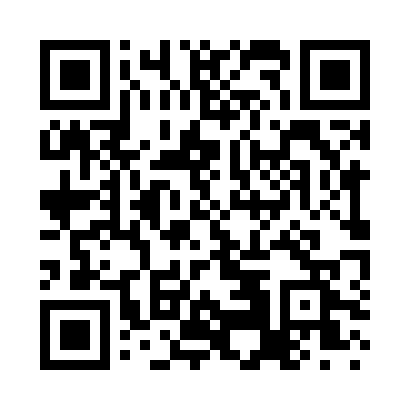 Prayer times for Sikassaare, EstoniaWed 1 May 2024 - Fri 31 May 2024High Latitude Method: Angle Based RulePrayer Calculation Method: Muslim World LeagueAsar Calculation Method: HanafiPrayer times provided by https://www.salahtimes.comDateDayFajrSunriseDhuhrAsrMaghribIsha1Wed3:075:351:276:429:2011:402Thu3:065:331:276:449:2211:413Fri3:055:301:276:459:2411:424Sat3:035:281:276:469:2711:435Sun3:025:251:276:489:2911:446Mon3:015:231:276:499:3111:457Tue3:005:211:266:509:3311:468Wed3:005:181:266:519:3611:479Thu2:595:161:266:539:3811:4810Fri2:585:141:266:549:4011:4911Sat2:575:121:266:559:4211:4912Sun2:565:091:266:569:4411:5013Mon2:555:071:266:589:4611:5114Tue2:545:051:266:599:4911:5215Wed2:535:031:267:009:5111:5316Thu2:525:011:267:019:5311:5417Fri2:524:591:267:029:5511:5518Sat2:514:571:267:039:5711:5619Sun2:504:551:267:049:5911:5720Mon2:494:531:277:0610:0111:5821Tue2:494:511:277:0710:0311:5922Wed2:484:491:277:0810:0511:5923Thu2:474:481:277:0910:0712:0024Fri2:474:461:277:1010:0912:0125Sat2:464:441:277:1110:1112:0226Sun2:464:431:277:1210:1212:0327Mon2:454:411:277:1310:1412:0428Tue2:444:401:277:1410:1612:0529Wed2:444:381:277:1410:1712:0530Thu2:434:371:287:1510:1912:0631Fri2:434:351:287:1610:2112:07